Supplemental Material Supplemental Figure 1. RMST representation for each trial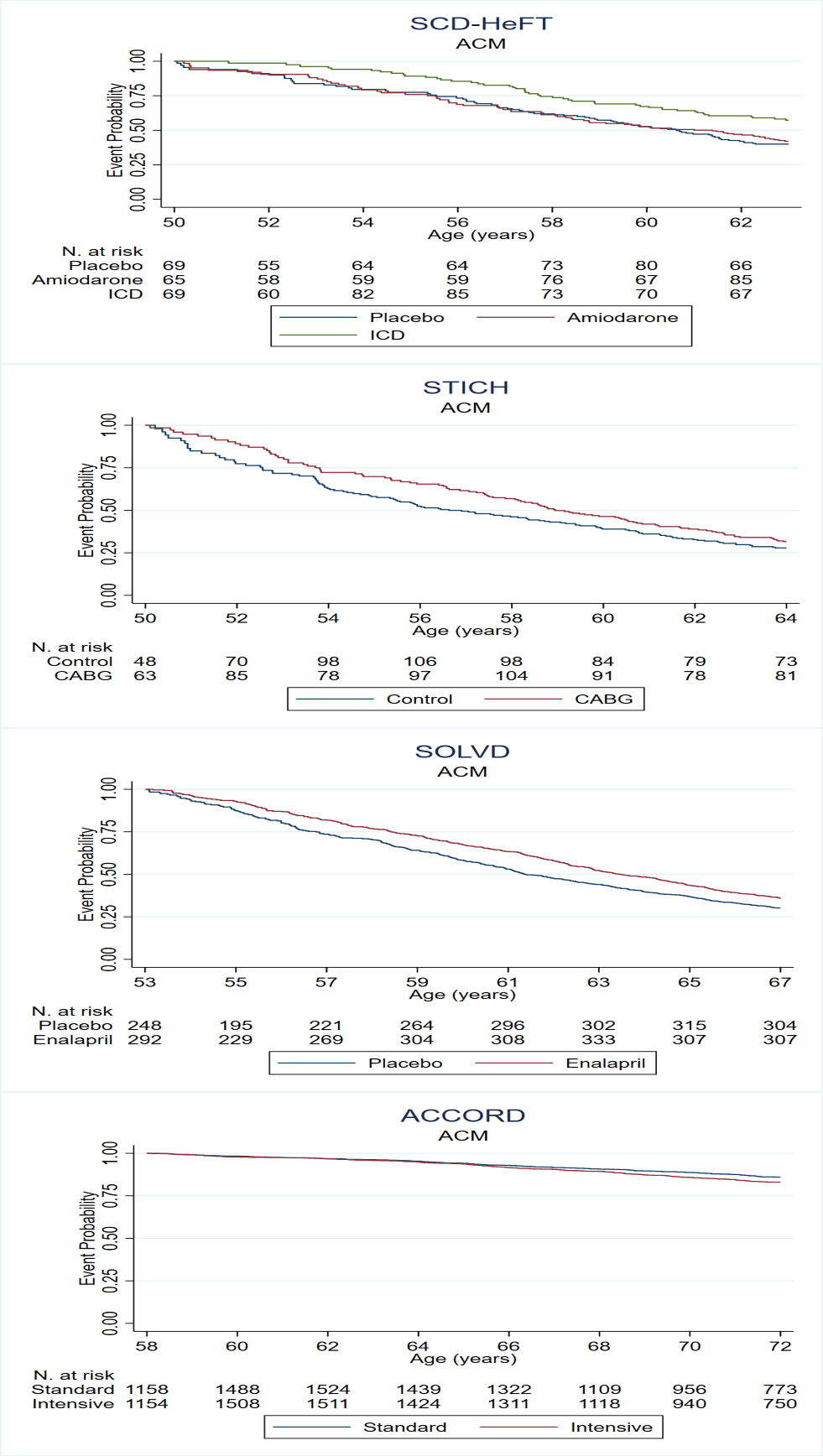 Legend: ACM, all-cause mortality. The represented projections range from the 25th to the 75th percentile of age in each trial.  References to the trials used:The Sudden Cardiac Death in Heart Failure Trial (SCD-HeFT) trial:Bardy, G. H.;  Lee, K. L.;  Mark, D. B.;  Poole, J. E.;  Packer, D. L.;  Boineau, R.;  Domanski, M.;  Troutman, C.;  Anderson, J.;  Johnson, G.;  McNulty, S. E.;  Clapp-Channing, N.;  Davidson-Ray, L. D.;  Fraulo, E. S.;  Fishbein, D. P.;  Luceri, R. M.; Ip, J. H., Amiodarone or an implantable cardioverter-defibrillator for congestive heart failure. N Engl J Med 2005, 352 (3), 225-37.Compared withThe SCD-HeFT long-term outcomes:Poole, J. E.; Olshansky, B.; Mark, D. B.; Anderson, J.;  Johnson, G.;  Hellkamp, A. S.;  Davidson-Ray, L.;  Fishbein, D. P.;  Boineau, R. E.;  Anstrom, K. J.;  Reinhall, P. G.;  Packer, D. L.;  Lee, K. L.; Bardy, G. H., Long-Term Outcomes of Implantable Cardioverter-Defibrillator Therapy in the SCD-HeFT. J Am Coll Cardiol 2020, 76 (4), 405-415.The Studies of Left Ventricular Dysfunction (SOLVD) trialYusuf, S.;  Pitt, B.;  Davis, C. E.;  Hood, W. B.; Cohn, J. N., Effect of enalapril on survival in patients with reduced left ventricular ejection fractions and congestive heart failure. N Engl J Med 1991, 325 (5), 293-302.Compared withThe SOLVD 12-year follow-upJong, P.; Yusuf, S.; Rousseau, M. F.; Ahn, S. A.; Bangdiwala, S. I., Effect of enalapril on 12-year survival and life expectancy in patients with left ventricular systolic dysfunction: a follow-up study. Lancet 2003, 361 (9372), 1843-8.The Surgical Treatment for Ischemic Heart Failure (STICH) trialVelazquez, E. J.;  Lee, K. L.;  Deja, M. A.;  Jain, A.;  Sopko, G.;  Marchenko, A.;  Ali, I. S.;  Pohost, G.;  Gradinac, S.;  Abraham, W. T.;  Yii, M.;  Prabhakaran, D.;  Szwed, H.;  Ferrazzi, P.;  Petrie, M. C.;  O'Connor, C. M.;  Panchavinnin, P.;  She, L.;  Bonow, R. O.;  Rankin, G. R.;  Jones, R. H.; Rouleau, J. L., Coronary-artery bypass surgery in patients with left ventricular dysfunction. N Engl J Med 2011, 364 (17), 1607-16.	Compared withThe STICH Extension Study (STICHES), Velazquez, E. J.;  Lee, K. L.;  Jones, R. H.;  Al-Khalidi, H. R.;  Hill, J. A.;  Panza, J. A.;  Michler, R. E.;  Bonow, R. O.;  Doenst, T.;  Petrie, M. C.;  Oh, J. K.;  She, L.;  Moore, V. L.;  Desvigne-Nickens, P.;  Sopko, G.; Rouleau, J. L., Coronary-Artery Bypass Surgery in Patients with Ischemic Cardiomyopathy. N Engl J Med 2016, 374 (16), 1511-20.The Action to Control Cardiovascular Risk in Diabetes (ACCORD) studyGerstein, H. C.;  Miller, M. E.;  Byington, R. P.;  Goff, D. C., Jr.;  Bigger, J. T.;  Buse, J. B.;  Cushman, W. C.;  Genuth, S.;  Ismail-Beigi, F.;  Grimm, R. H., Jr.;  Probstfield, J. L.;  Simons-Morton, D. G.; Friedewald, W. T., Effects of intensive glucose lowering in type 2 diabetes. N Engl J Med 2008, 358 (24), 2545-59.Compared withThe ACCORD follow-on (ACCORDION) studyNine-Year Effects of 3.7 Years of Intensive Glycemic Control on Cardiovascular Outcomes. Diabetes Care 2016, 39 (5), 701-8:12.	